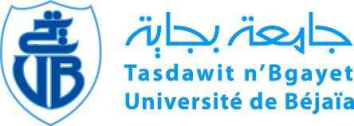 Université de Bejaia Faculté des sciences sociales et humaines Département d’Histoire et Archéologie.  Niveau 2 éme année Histoire  Module : Philosophie de l’HistoireMahrez  BOUICH 	bouiche.mahrez@Univ-bejaia.dz------------------------------------------------------------------------------------------PHILOSOPHIE CHRETIENNE DE L'HISTOIRE.Le Christianisme a toujours eu un aspect et même un caractère foncièrement historique. Les historiens actuels s'accordent à reconnaître que la Bible est un livre d'Histoire et que la critique historique moderne a pris sa source dans l'exégèse des textes sacrés. Plus profondément le Christianisme propose une vision historique de la destinée humaine à la fois sur le plan de l'existence singulière et sur le plan de l'existence de l'humanité. MARC BLOCH remarque que c'est dans l'Histoire, axe central de toute méditation chrétienne, que se déroule le grand drame du péché et de la Rédemption. Chose intéressante à noter, l'Incarnation est alors au centre de l'Histoire, tout s'ordonne par rapport à elle comme les deux versants d'un sommet ce qui se passe avant et ce qui se passe depuis la venue du Christ. Mais l'aventure humaine n'a pas une signification seulement temporelle : elle reflète une histoire inscrite dans le ciel, divine et surnaturelle par conséquent, de même que la nature est l'image de la grâce au monde sensible. Les événements ont pour sens profond d'être à l'intersection du temps et de l'éternité.